铜管技术要求铜管尺寸要求：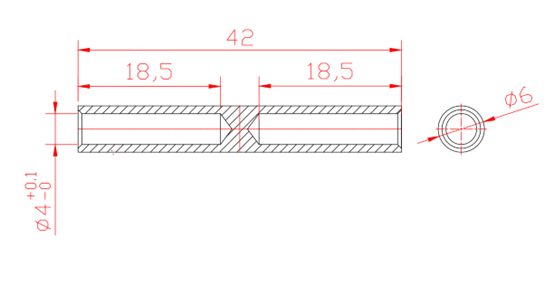 单位：mm铜管化学成分要求：铜管材料性能要求：抗拉强度（MPa）≥315。其他要求提供产品检测报告。CuPbFeBiSbAs其他杂质总和＞99.9＜0.005＜0.005＜0.001＜0.002＜0.002＜0.05